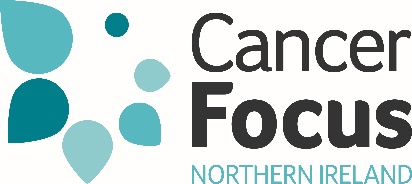 APPLICATION FORMPost: 		Director of Corporate AffairsRef: 		DCA /        / Oct 21	Please complete your Application Form as fully and concisely as possible. You should use this form to highlight relevant and appropriate experience with regard to the Essential Criteria outlined in the Person Specification. Candidates will be shortlisted on the basis of information contained in this application.If you need to continue any section onto a separate sheet, please mark that sheet clearly with the number of the section to which it refers. Do not enclose any material other than that requested.In order to be considered for this post, a signed hard copy of your completed Application Form must be returned by our closing date of 5.00pm on Friday 29th October 2021.Please write legibly in black ink. Completed Application Forms should be forwarded to: 	Julie McConvilleExecutive Assistant Cancer Focus Northern Ireland40/44 Eglantine AvenueBelfastBT9 6DXPlease Complete All SectionsPersonal DetailsEducation and QualificationsRelevant Courses Attended:ExperienceThis section should be an outline of your career to date, including your current employment (list in reverse chronological order).Selection Criteria:In each of the following sections, please state how you meet with particular criteria sought, giving examples and specifying dates as appropriate.Information in Support of this Application:6.	Additional Information:RefereesAny offer of employment is subject to references. Please give below the names of two persons not related to you, to whom reference may be made. One of the referees must be your current or most recent employer and both should be able to comment on your ability to carry out the particular tasks of the job.DeclarationI declare that to the best of my knowledge, the information given is honest and accurate. I understand that any willful misstatement or mission renders me liable to disqualification or, if appointed, to dismissal.I understand that the appointment is subject to receipt of satisfactory references, the verification of qualifications required for the post (as per the Person Specification) and relevant disclosure check.       Is there any reason why you cannot work in regulated activity?     If the answer is “Yes”, please give details:										Please be advised that Cancer Focus NI adheres to the AccessNI Code of Practice and has a policy on the recruitment of ex-offenders and the handling, use, retention and disposal of disclosure information. Copies of these documents are available upon request from the Director of Corporate Affairs.I hereby give consent for the information on this form to be collected, stored and processed in accordance with the provisions of the Data Protection Act 1998.Surname:(Block Letters)Forename(s):(Please underline name by which you are known)Title:(Mr / Mrs / Miss / etc)Home Address:Home Address:Address for Correspondence:Address for Correspondence:Post Code:Post Code:Contact Numbers:Contact Numbers:Health:Home:Please give particulars of any illness or injury which incapacitated you for a period of more than seven days over the past two years:Mobile:Please give particulars of any illness or injury which incapacitated you for a period of more than seven days over the past two years:Office:Please give particulars of any illness or injury which incapacitated you for a period of more than seven days over the past two years:Email:Please give particulars of any illness or injury which incapacitated you for a period of more than seven days over the past two years:Do you hold a full, current driving licence with business insurance and have access to the use of a car or some other appropriate form of transport to carry out the duties of the post in full?Yes / NoDo you hold a full, current driving licence with business insurance and have access to the use of a car or some other appropriate form of transport to carry out the duties of the post in full?Yes / NoPlease give particulars of any illness or injury which incapacitated you for a period of more than seven days over the past two years:From:To:School / College / University:Qualifications:  (Subjects / Grades / Classification)Date:Course:QualificationsDate:Course:QualificationsMembership of Professional Bodies / Associations:Employer Name and Nature of Organisation:Position Held and Description of Main Responsibilities:Date From:Date To:Reason for Leaving:Employer Name and Nature of Organisation:Position Held and Description of Main Responsibilities:Date From:Date To:Reason for Leaving:4.0Degree level qualification or suitable relevant professional experience4.1Evidence of continuing professional development with a focus on management and leadership4.2A proven track record in senior management, reporting directly to a Board or at Senior Director level4.3Significant financial management experience4.4Experience of managing budgets and resources4.5Strong strategic planning, prioritisation and execution skills with the proven ability to manage competing demands and monitor progress and impact through the development of operational plans4.6Significant experience of human resource and personnel management4.7A comprehensive understanding of company and charity law and the general compliance and regulatory environment in which Cancer Focus NI operates4.8A detailed understanding of charity SORP accounting guidelines4.9An understanding of the policy context in which Cancer Focus NI operates and the political, economic and social drivers and trends that affect it4.10An understanding of personnel and employment law4.11An understanding of the impact of cancer on individuals, their families, friends and colleagues4.12A demonstrable knowledge of health and social care environment in Northern Ireland4.13Excellent interpersonal skills4.14Strong decision-making skills, including a willingness to confront and make tough management decisions when necessary4.15Excellent written communication and strategic planning skills4.16Proven ability to manage resources to deliver business objectives4.17Evidence of the ability to analyse, solve problems and implement change with a successful track record of managing and delivering change4.18Excellent financial management and analytical skills	4.19Excellent IT proficiency and understanding of MS Office 3654.20Readiness to work flexibly and efficiently whilst maintaining highest professional standards4.21A resilient and positive attitude4.22The ability to inspire others to achieve in a way which commands respect and provides an environment where others feel motivated4.23An open and participative style with excellent leadership / communication skills and commercial acumen4.24Hold a full, current driving licence and have access to the use of a car or some other appropriate form of transport to carry out the duties of the post in full4.25Please detail below in what way you meet any of the desirable criteria listed on the Job Description. This information may be used to shortlist your applicationPlease provide any additional information which you feel is relevant to this application (continue on a separate sheet if necessary)Please give details of any convictions for criminal offences, which are not, regarded as “spent” convictions under the Rehabilitation of Offenders (NI) Order 1978 (include nature of offence and sentence). Having a criminal record will not necessarily debar you from working with Cancer Focus NI. This will depend on the nature of the position, together with the circumstances and background of your offences or other information contained on a disclosure certificate or provided directly to us by the PSNI. Current Salary:	Length of Notice:Name:Name:Occupation:Occupation:Address:Address:Telephone No:Telephone No:Signed:Dated: